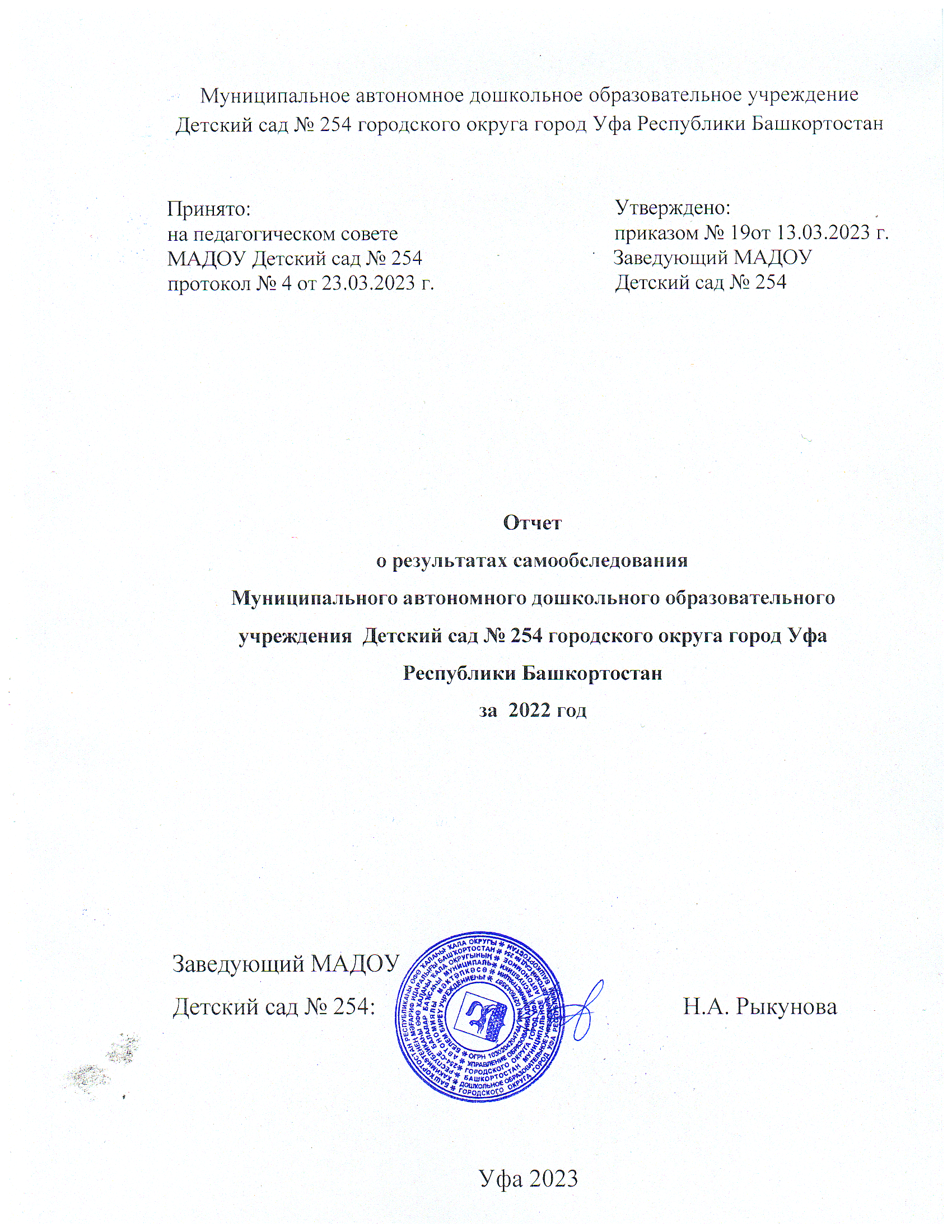  «Общие сведения об организации»           Муниципальное  автономное дошкольное образовательное учреждение Детский сад № 254 (далее — ДОУ) расположено в жилом районе города вдали от производящих предприятий и торговых мест. Здание Детского сада построено по типовому проекту. Проектная наполняемость на 210 мест. Общая площадь здания 2078,4кв.м., из них площадь помещений, используемых непосредственно для нужд образовательного процесса, 1607 кв.м.          Цель деятельности ДОУ— осуществление образовательной деятельности по реализации образовательных программ дошкольного образования.          Предметом деятельности  ДОУ является формирование общей культуры, развитие физических, интеллектуальных, нравственных, эстетических и личностных качеств, формирование предпосылок учебной деятельности, сохранение и укрепление здоровья воспитанников.          Режим работы ДОУ: рабочая неделя — пятидневная, с понедельника по пятницу. Длительность пребывания детей в группах — 12 часов. Режим работы групп — с 7:00 до 19:00, группы кратковременного пребывания: с 9 00 до 12.00 ч.Аналитическая частьI. Оценка образовательной деятельности	           Образовательная деятельность в  ДОУ организована в соответствии с:-  Федеральным законом от 29.12.2012 № 273-ФЗ"Об образовании в Российской Федерации»; - Закон Республики Башкортостан «Об образовании в Республике Башкортостан» от 01.07.2013г. № 696-з, принят Государственным Собранием-Курултая РБ, в ред. от 26.12.2014г № 171-з;- ФГОС дошкольного образования. С 01.01.2021 года Детский сад функционирует в соответствии с требованиями СП 2.4.3648-20 «Санитарно-эпидемиологические требования к организациям воспитания и обучения, отдыха и оздоровления детей и молодежи», а с 01.03.2021 — дополнительно с требованиями СанПиН 1.2.3685-21 «Гигиенические нормативы и требования к обеспечению безопасности и (или) безвредности для человека факторов среды обитания».Образовательная деятельность ведется на основании утвержденной основной образовательной программы дошкольного образования, которая составлена в соответствии с ФГОС дошкольного образования с учетом примерной образовательной программы дошкольного образования, санитарно-эпидемиологическими правилами и нормативами.Детский сад посещают 282 воспитанника в возрасте от 1,6 до 7 лет. В ДОУ  сформировано 8 групп общеразвивающей направленности, 2 группы компенсирующей направленности, из них 1  группа раннего возраста с 2-3 лет  —  39 детей;1 младшая группа с 3-4 лет  - 31 ребенок;1 средняя группа 4-5  лет  — 31 ребенок;1 младше - средняя группа 3-5 лет – 29 детей;1 старшая группа 5-6 лет  - 30 детей;1 старше – подготовительная группа с изучением башкирского языка с  5-7 лет  - 32 ребенка;1 подготовительная к школе группа — 30  детей;1 старшая группа  5-6 лет для детей с нарушениями речи – 16 детей;1 подготовительная к школе группа 6-7  лет для детей с нарушениями речи – 18 детей;1 группа кратковременного пребывания для детей 1,6-3лет  - 26 детей.  Воспитательная работа    С 01.09.2022  ДОУ реализует Рабочую программу воспитания  МАДОУ Детский сад № 254 и календарный план воспитательной работы, которые являются частью основной образовательной программы дошкольного образования.        За 2021-2022 учебный год  месяца реализации программы воспитания родители выражают удовлетворенность воспитательным процессом в Детском саду, что отразилось на результатах анкетирования, проведенного 20.05.2022 г. Вместе с тем, родители высказали пожелания по введению мероприятий в календарный план воспитательной работы  ДОУ, таких как: осенние и зимние спортивные игры и мероприятия на открытом воздухе с участием детей, педагогов и родителей. Предложения родителей были рассмотрены и  включены в календарный план воспитательной работы на  2022-2023 учебный год.  Для определения стратегии воспитательной работы, в 2021 году был проведен анализ состава семей воспитанников.Характеристика семей по составу:   Характеристика семей воспитанников по составуХарактеристика семей воспитанников по количеству детей  Анализ возрастного ценза родителей показал, что  около 1% родителей – это молодые люди до 25 лет,  52,8%  составляют родители, возраст которых от 25 до 35 лет,  28,9% - родители, возраст которых от 35 до 40 лет и 17,3% возраст родителей которых свыше 45 лет.       Воспитательную работу в ДОУ  строим с учетом индивидуальных особенностей, а также  с использованием разнообразных форм и методов, в тесной взаимосвязи воспитателей, специалистов и родителей. Детям из неполных семей уделяем большее внимание: проводится сбор анамнеза, консультирование  и анкетирование родителей, с целью выявления неблагополучия и  повышения психолого – педагогической компетентности родителей.Дополнительное образование         В ДОУ  в 2022 году дополнительные общеразвивающие программы реализовались по пяти  направлениям: художественно-эстетическому, физкультурно-оздоровительному, естественнонаучному, социально – педагогическому и техническому. Источник финансирования: средства бюджета, внебюджета. Подробная характеристика — в таблице.Анализ родительского опроса, проведенного в ноябре 2021 года, показывает, что дополнительное образование в детском саду реализуется достаточно активно. Доход от оказания платных образовательных услуг составляет:2020: 505 140 рублей;2021: 921 000 рублей.2022: 889 000 рублей2. Оценка системы управления организации        Управление Детским садом осуществляется в соответствии с действующим законодательством и уставом ДОУ.          Управление  ДОУ строится на принципах единоначалия и коллегиальности. Коллегиальными органами управления являются:  педагогический совет, общее собрание работников, родительский комитет, наблюдательный совет. Единоличным исполнительным органом является руководитель — заведующий.Органы управления, действующие в Детском садуСтруктура и система управления соответствуют специфике деятельности Детского сада.          В 2022 году в систему управления  ДОУ внедрили элементы электронного документооборота. Это упростило работу организации во время дистанционного функционирования.         К  сентябрю 2022 года работа с электронным документооборотом практически полностью наладилась в запланированном объеме. Электронный документооборот позволил добиться увеличения эффективности работы детского сада на 10 % за счет быстроты доставки и подготовки документов, уменьшения затрат на бумагу и расходных комплектующих для принтеров и МФУ.       По итогам 2022 года система управления  ДОУ оценивается как эффективная, позволяющая учесть мнение работников и всех участников образовательных отношений. В дальнейшем  планируем продолжать и совершенствовать работу в области информационно-коммуникативных технологий и их внедрение  в игровую деятельность детей дошкольного возраста.
3. Оценка содержания и качества подготовки обучающихся      Уровень развития детей анализируется по итогам педагогической диагностики. Формы проведения диагностики:диагностические занятия (по каждому разделу программы);диагностические срезы;наблюдения, итоговые занятия.Разработаны диагностические карты освоения основной образовательной программы дошкольного образования Детского сада (ОПДО  ДОУ) в каждой возрастной группе. Карты включают анализ уровня развития воспитанников в рамках целевых ориентиров дошкольного образования и качества освоения образовательных областей. Так, результаты качества освоения ОПДО  ДОУ  на конец 2022 года выглядят следующим образом:         В мае 2022 года педагог – психолог  ДОУ проводила обследование воспитанников подготовительных групп на предмет оценки сформированности предпосылок к учебной деятельности в количестве 50 человек. Задания позволили оценить уровень сформированности предпосылок к учебной деятельности: возможность работать в соответствии с фронтальной инструкцией (удержание алгоритма деятельности), умение самостоятельно действовать по образцу и осуществлять контроль, обладать определенным уровнем работоспособности, а также вовремя остановиться в выполнении того или иного задания и переключиться на выполнение следующего, возможностей распределения и переключения внимания, работоспособности, темпа, целенаправленности деятельности и самоконтроля.Результаты педагогического анализа показывают преобладание детей с высоким и средним уровнями развития при прогрессирующей динамике на конец учебного года, что говорит о результативности образовательной деятельности в  ДОУ.Результаты изучения уровня готовности детей к школьному обучению:         4. Оценка организации учебного процесса (воспитательно-образовательного процесса)В основе образовательного процесса в  ДОУ лежит взаимодействие педагогических работников, администрации и родителей. Основными участниками образовательного процесса являются дети, родители, педагоги.Основные форма организации образовательного процесса:совместная деятельность педагогического работника и воспитанников в рамках организованной образовательной деятельности по освоению основной общеобразовательной программы;самостоятельная деятельность воспитанников под наблюдением педагогического работника.Занятия в рамках образовательной деятельности ведутся по подгруппам. Продолжительность занятий соответствует СанПиН 1.2.3685-21 и составляет:в группах с детьми от 1,5 до 3 лет — до 10 мин;в группах с детьми от 3 до 4 лет — до 15 мин;в группах с детьми от 4 до 5 лет — до 20 мин;в группах с детьми от 5 до 6 лет — до 25 мин;в группах с детьми от 6 до 7 лет — до 30 мин.Между занятиями в рамках образовательной деятельности предусмотрены перерывы продолжительностью не менее 10 минут.Образовательная деятельность с детьми строится с учётом индивидуальных особенностей детей и их способностей. Выявление и развитие способностей воспитанников осуществляется в любых формах образовательного процесса.4.1 Результативность участия в конкурсах, соревнованиях, смотрах за 2022 год.В 2022 году педагоги  ДОУ приняли участие: В международных конкурсах:- лауреат 1 степени  международного творческого конкурса для педагогов «Весенний калейдоскоп» - воспитатель Мунасова Н.А.;- лауреат 1 степени  международного творческого конкурса для педагогов  «Лучший зимний участок в ДОУ» - воспитатель Зарипова А.Р.;- участие воспитателя Мунасовой Н.А. в международном конкурсе  «Подарок для папы к 23 февраля»;- участие воспитателя Мунасовой Н.А. в международном конкурсе  «Весна идет, весне дорогу»;- 3 место за участие в международном конкурсе «Международный женский день» - воспитатель Зарипова А.Р.;- 1 место за участие в VII международном конкурсе «Гордость страны» - воспитатель Зарипова А.Р.;- лауреат 1 степени за участие в международном конкурсе «Они сражались за Родину» - воспитатель Гареева Р.С.;- 1 место за участие  в международном конкурсе «Декоративно прикладное творчество: Аппликация» - воспитатель Сорокина Н.Г.;- участие педагогов ДОУ во VI Всемирнойфольклориаде.Во Всероссийских конкурсах: - лауреат 1 степени за участие во Всероссийской олимпиаде «Сборник педагогических знаний» - воспитатель Гареева Р.С.;- 1 место за участие во Всероссийском конкурсе «Птичья мастерская!» - воспитатель Сюникаева Л.В.;- Диплом 1 степени за участие во Всероссийском конкурсе «Поделки к новому году» - воспитатель Леконцева А.Р.;- участие воспитателя  Мунасовой Н.А. во Всероссийском конкурсе «Весна идет, весне дорогу»;- участие во Всероссийском ежемесячном  конкурсе «Лучший проект» - учитель – логопед Насибуллина К.В.;- 2 место за участие во Всероссийском конкурсе талантов, в номинации «Здоровьесберегающие технологии в образовании» - воспитатель Асхатова А.Р.;- 3 место участие во Всероссийском конкурсе талантов, в номинации «Лучшая предметно – развивающая среда» - воспитатель Бурмистрова Э.Р.;В республиканских  и городских конкурсах:- 2 место в межрегиональном конкурсе «Поделки к новому году» - воспитатель Леконцева А.Р.;- участие в городском интернет – челлендже «Летний вернисаж» - старший воспитатель Печенкина Е.Л.;В районных конкурсах:- 1 место ансамблю «Улыбка» МАДОУ Детский сад № 254, за участие в фестивале – конкурсе «Танцуют все – 2022» среди работников образовательных организаций Октябрьского района городского округа город Уфа, апрель 2022 г;- участие коллектива ДОУ в экологической акции «Волшебное превращение игрушек»;- 3 место за участие в районном конкурсе рисунков, фотографий, песни и видеороликов «Дорожные картинки»;- участие в районном этапе общегородской акции «Внимание дети!», в номинации «Самое творческое образовательное учреждение»;- 2 место в районном конкурсе военно- патриотической песни «Победный май!»;- 3 место за участие коллектива ДОУ в районном конкурсе «Подари птицам дом» в номинации «Комфортабельный дом для птиц».Участие в общественной жизни: - участие в фестивале «Здоровье – 2022» работников образовательных организаций – старший воспитатель Печенкина Е.Л., музыкальный руководитель Фамутдинова А.П., воспитатель Тогайбаева Н.А., инструктор по физической культуре Галанова Н.Д., воспитатель Иванова Л.Н.;Освещение опыта работы  в СМИ:- Статья в международном сетевом издании  «Солнечный свет», 28.02.2022 г. Калмурзина Р.Ш. тема: «Развивающие игры В.В. Воскобовича»;- Методическая разработка на сайте «Инфоурок» на тему: «План по самообразованию педагога», Печенкина Е.Л. 21.03.2022 г.- Консультация для родителей на сайте «Инфоурок» на тему: «Адаптация в детском саду», Асхатова А.Р., 06.10.2022 г.;- Методическая разработка на сайте «Инфоурок» на тему: «Современные здоровьесберегающие технологии в ДОУ», Печенкина Е.Л., 13.04.2022 г.;- Авторская презентация в сетевом издании «Фонд 21 века», Тогайбаева Н.Н., тема: «Гражданско – патриотическое воспитание для детей младшего дошкольного возраста», 21.09.2022 г.- Статья в международном образовательном портале Маам на тему: «Проект по развитию межполушарного взаимодействия «Веселые звуки» в подготовительной логопедической группе. Насибуллина К.В., 22.03.2022 г.- Методическая разработка на сайте «Инфоурок» на тему: «Экспериментирование с водой». Лопатина Е.В., 14.10.2022 г.- Методическая разработка на сайте «Инфоурок» на тему : «Родительское собрание в старшей группе «Речевое развитие. До школы остался один год». Лопатина Е.В., 28.09.2022 г.5.Содержание образовательной деятельностиОбразовательная программа разработана с учетом требований ФГОС и содержит 3 части: - Целевой; - Содержательный;  - Организационный.Структура образовательной программы МАДОУ Детский сад № 254: 1. Целевой раздел Пояснительная записка: цели и задачи программы; принципы и подходы к формированию программы; значимые для разработки программы характеристики, в том числе характеристики особенностей развития детей раннего и дошкольного возраста2. Содержательный раздел (общее содержание программы, обеспечивающее полноценное развитие детей) а) описание образовательной деятельности в соответствии с направлениями развития ребенка, представленными в пяти образовательных областях; б) описание вариативных форм, способов, методов и средств реализации Программы с учетом возрастных в) описание образовательной деятельности по профессиональной коррекции нарушений развития детей в случае, если эта работа предусмотрена Программой.5.1. Принципы составления Годового плана согласно рекомендациям МИОО и МО Республики Башкортостан         В 2022 году на базе ДОУ продолжали функционировать клубы для детей и родителей «Ох уж эти первоклашки!» и «Здравствуй, малыш!», направленные на повышение психологической и педагогической компетентности родителей в вопросах подготовки к обучению в школе, преодоление и профилактику возможных невротических симптомов, образующих адаптационный синдром, снятие психо – эмоционального напряжения, создание единого психологического пространства, сплочение участников, гармонизации детско – родительских отношений, решения конфликтных ситуаций, развития способности дифференциации в семье.Чтобы не допустить распространения коронавирусной инфекции, в  ДОУ в 2022 году продолжились соблюдаться ограничительные и профилактические меры в соответствии с СП 3.1/2.4.3598-20:ежедневный усиленный фильтр воспитанников и работников — термометрию с помощью бесконтактных термометров и опрос на наличие признаков инфекционных заболеваний. Лица с признаками инфекционных заболеваний изолировались, а ДОУ уведомлял территориальный орган Роспотребнадзора, отдел образования Администрации Октябрьского района городского округа город Уфа Республики Башкортостан  с последующим проведением дезинфекции Республиканским центром дезостанции;еженедельную генеральную уборку с применением дезинфицирующих средств, разведенных в концентрациях по вирусному режиму;ежедневную влажную уборку с обработкой всех контактных поверхностей, игрушек и оборудования моющими и дезинфицирующими средствами;дезинфекцию посуды, столовых приборов после каждого использования;использование бактерицидных установок в групповых комнатах;частое проветривание групповых комнат в отсутствие воспитанников;проведение всех занятий в помещениях групповой ячейки или на открытом воздухе отдельно от других групп;требование о заключении врача об отсутствии медицинских противопоказаний для пребывания в детском саду ребенка, который переболел или контактировал с больным COVID-19.6 . Оценка качества кадрового обеспеченияДетский сад укомплектован педагогами на 88, 5 % согласно штатному расписанию. Всего работают 39 человек. Педагогический коллектив Детского сада насчитывает 24 специалиста, потребность в педагогических кадрах составляет: 1 воспитатель. Соотношение воспитанников, приходящихся на 1 взрослого:воспитанник/педагоги — 11,75/1;воспитанники/все сотрудники — 7,2/1.За 2022 год педагогические работники прошли аттестацию и получили:высшую квалификационную категорию — 3 воспитателя, 1 музыкальный руководитель;Курсы повышения квалификации в 2022 году прошли 5 педагогов.Профессиональную переподготовку прошли – 1 педагог.Детский сад перешел на применение профессиональных стандартов.  24 педагогических работников ДОУ  соответствуют квалификационным требованиям профстандарта «Педагог». Их должностные инструкции соответствуют трудовым функциям, установленным профстандартом «Педагог».Информация  о стаже педагоговДо 5 лет – 3 чел. (12,5%) До 10 лет – 5 чел. (20,8%) До 15 лет – 5 чел. (20,8%) До 20 лет – 4 чел. (16,6%)От 20 лет и более – 7 чел.(29,2%) Образовательный уровень: 24 человека (100%) имеет педагогическое образование:Высшее педагогическое – 14 человек (58 %) Среднее специальное педагогическое – 10 человек (42%) Возрастной уровень: от 20 до 30 лет — 1 чел. (4,1%)от 30 до 40 лет – 10 чел.(41,6%) от 40 до 50 лет – 9 чел. (37,5%) от 50 до 60 лет - 2 чел.(8,3%) от 60 и выше – 2 чел.(8,3%)Распределение педагогов по квалификационным категориям:Высшая категория - 19 чел. (79,2%) Первая  категория – 2 чел. (8,3% ) Без категории- 2 чел.(8,3 %)Соответствие занимаемой должности – 1 чел.(3,8% )Текучесть кадров среди педагогических работников составляет: в  2020 году – 9%, в 2021 году – 1%., в 2022 году -  12,5%. Анализ   показал, что увольнение связано с переездом на новое местожительство, переходом на другую работу, а также с выходом на пенсию.Вывод: Анализ показателей деятельности МАДОУ Детский сад № 254 за 2022 год свидетельствует о том, что ДОО имеет стабильный уровень функционирования:  - педагогический коллектив в течение 2022 год, несмотря на сложные условия, успешно и активно решал задачи воспитания и обучения дошкольников;  - в детском саду имеются педагогические и иные работники, которые имеют высокую квалификацию (из 24 педагогов 19 имеют высшую квалификационную категорию) и регулярно проходят повышение квалификации, что обеспечивает результативность образовательной деятельности;  - в ДОУ имеется нормативно-правовая, регламентирующая организационно-правовая, информационно-справочная документация;  - успешно реализуются основная образовательная программа, дополнительные общеразвивающие программы воспитателей и специалистов, отвечающие Федеральным государственным образовательным стандартам дошкольного образования;  - 94,5% родителей удовлетворены качеством предоставляемых услуг;  -  - управление процессом реализации образовательной деятельности носит системный характер. Задачи на 2022-2023 учебный год:            1.Совершенствовать работу по сохранению и укреплению здоровья воспитанников посредством оптимизации здоровьесберегающих технологий, формирования у детей представления о здоровом образе жизни, и развития интереса детей к участию в подвижных и спортивных играх и физических упражнениях, активности в самостоятельной двигательной деятельности.          2.Продолжать работу по патриотическому воспитанию, способствовать формированию у детей нравственных качеств, представлений о человеке в истории и культуре на основе изучения традиций и обычаев родного края. Воспитывать элементы гражданственности в соответствии с требованиями ФГОС ДО.          3.Развивать информационную культуру, познавательные и поисково-исследовательские навыки, способствовать формированию ранней  профессиональной ориентации у детей старшего дошкольного возраста. 4. Способствовать повышению профессиональной компетентности педагогов в вопросах организации воспитательно-образовательного процесса с использованием современных педагогических технологий.7. Оценка учебно-методического и библиотечно-информационного обеспеченияВ Детском саду библиотека является составной частью методической службы.
       Библиотечный фонд располагается в методическом кабинете, кабинетах специалистов, группах детского сада. Библиотечный фонд представлен методической литературой по всем образовательным областям основной общеобразовательной программы, детской художественной литературой, периодическими изданиями, а также другими информационными ресурсами на различных электронных носителях. В каждой возрастной группе имеется банк необходимых учебно-методических пособий, рекомендованных для планирования воспитательно-образовательной работы в соответствии с обязательной частью ООП.          Оборудование и оснащение методического кабинета достаточно для реализации образовательных программ. В методическом кабинете созданы условия для возможности организации совместной деятельности педагогов. Информационное обеспечение Детского сада включает:программное обеспечение — позволяет работать с текстовыми редакторами, интернет-ресурсами, фото-, видеоматериалами, графическими редакторами. Учебно-методическое и информационное обеспечение ДОУ регулярно пополняется электронными образовательными ресурсами  для организации образовательной деятельности и эффективной реализации образовательных программ.8. Оценка материально-технической базыВ Детском саду сформирована материально-техническая база для реализации образовательных программ, жизнеобеспечения и развития детей. В Детском саду оборудованы помещения:Групповые помещения — 10;Кабинет заведующего — 1;Методический кабинет — 1;Музыкальный зал — 1;Физкультурный зал — 1;Пищеблок — 1;Прачечная — 1;Медицинский блок:- медицинский кабинет – 1;- кабинет вакцинации – 1;- процедурный кабинет - 1;Кабинет учителя – логопеда  — 2;Кабинет педагог – психолога – 1;Кабинет - музей Боевой славы;Изо – студия  — 1;Кабинет английского языка – 1.При создании предметно-развивающей среды воспитатели учитывают возрастные, индивидуальные особенности детей своей группы. Оборудованы групповые комнаты, включающие игровую (оборудованную необходимыми развивающими  центрами), познавательную, обеденную зоны.В 2022 году в ДОУ был проведен  косметический ремонт  в групповых комнатах, коридоре 1  этажа, во исполнении предписаний госпожнадзора произведены общие строительные работы по ремонту 4-х лестничных маршей,  произведена заменена 1 светодиодного светильника в методическом кабинете.Были  приобретены: для  прогулочных площадок  и территории  ДОУ игровые модули: машины, карета, детская скамейка. Для оформления участков и цветников: фигуры журавлей, гусей, ежа, зайца, черепахи и др. Материально-техническое состояние  ДОУ и территории соответствует действующим санитарным требованиям к устройству, содержанию и организации режима работы в дошкольных организациях, правилам пожарной безопасности, требованиям охраны труда.В 2022 году необходимо продолжить модернизацию цифрового обучающего оборудования и программного обеспечения, определить источники финансирования закупки.9. Оценка функционирования внутренней системы оценки качества образованияВ Детском саду утверждено положение о внутренней системе оценки качества образования от 9.09.2016 г. Мониторинг качества образовательной деятельности в 2022 году показал хорошую работу педагогического коллектива по всем показателям даже с учетом некоторых организационных сбоев, вызванных применением дистанционных технологий.Состояние здоровья и физического развития воспитанников удовлетворительные.  94,1 % детей успешно освоили образовательную программу дошкольного образования в своей возрастной группе. Воспитанники подготовительных групп показали высокие показатели готовности к школьному обучению. В течение года воспитанники Детского сада успешно участвовали в конкурсах и мероприятиях различного уровня.Приложение № 1 Утверждены приказом Министерства образования и науки Российской Федерации от 10 декабря 2013 г. № 132Показатели деятельности МАДОУ Детский сад № 254 городского округа город Уфа Республики БашкортостанПолное и краткое наименование  организацииМуниципальное автономное дошкольное образовательное  учреждение Детский сад №254 городского округа город Уфа Республики Башкортостан. (МАДОУ Детский сад № 254)Адрес местонахождения450071, Республика Башкортостан,  г. Уфа, Октябрьский район, Лесной проезд, д. 14, корпус 3Телефон, факс8(347) 278 – 89 – 40Электронная почтаofis_254@mail.ruСайт: www.madou_254.ru https://vk.com/club209793487Руководитель Рыкунова Наталья Анатольевна График работы учреждения с 7.00 – 19.00, выходной день суббота, воскресенье, праздничные дни.Учредитель: Городской округ город  Уфа Республики Башкортостан УставУтвержден Постановлением Администрации городского округа город Уфа Республики Башкортостан от 21.10.2015 г. № 3640Лицензия № 3680 от 01.02.2016 г., 02 Л 01 № 0005430Взаимодействие с организациями –партнерами, органами исполнительной властиДОУ сотрудничает с МБУ ДО «Учебный центр профессионального обучения ГО г.Уфа РБ,  БГПУ им. М. Акмуллы,  БГУ, ГБОУ СПО УМПК, МАОУ Лицей №42 , ГБУЗ Детская поликлиника №5, ГКБ № 21, Республиканский врачебно – физкультурный диспансер, СПГКУ РПМПК  Северная зональная ПМПК,ГАУЗ РБ Республиканский ВФД,  Центр детского чтения имени А.З. Валиди;  МБУ Объединение клубов для детей, подростков и молодежи «Дети плюс»; татарский театр «Нур»;  МБОУ СОШ № 49;издательство «Уфимские ведомости», журналы «Уфа», «Дошкольный мир», «Традиции и новации»  и др.Состав семьиКоличество семейПроцент от общего количества семей воспитанниковПолная                223100%Неполная с матерью                 2812,5%Неполная с отцом                  20,9%Оформлено опекунство                  00%Количество детей в семьеКоличество семейПроцент от общего количества семей воспитанниковОдин ребенок                8437,6%Два ребенка               11953,4%Три ребенка и более                209%№Направленность / Наименование программыФорма организацииФорма организацииВозрастВозрастВозрастколичество воспитанниковколичество воспитанниковБюджетЗа плату1Художественно – эстетическоеХудожественно – эстетическоеХудожественно – эстетическоеХудожественно – эстетическоеХудожественно – эстетическоеХудожественно – эстетическоеХудожественно – эстетическоеХудожественно – эстетическоеХудожественно – эстетическоеХудожественно – эстетическое1.1Арт-студияСтудияСтудия3-7 лет3-7 лет3-7 лет7878       +1.2Лепка «Разноцветный зонтик»КружокКружок3-7 лет3-7 лет3-7 лет5656       +1.3ХореографияКружокКружок3-7 лет3-7 лет3-7 лет5757       +1.4«Ловкие пальчики»КружокКружок3-4 лет3-4 лет3-4 лет3131      + 1.5«Рисовашки»КружокКружок4-5 лет4-5 лет4-5 лет3131      +1.6«Мукасолька»КружокКружок5-6 лет5-6 лет5-6 лет3030      +1.7«Веселые ладошки»КружокКружок2-3 лет2-3 лет2-3 лет3939      +1.8«В гостях у сказки»КружокКружок5-7 лет5-7 лет5-7 лет3232      +1.9«Веселый карандаш»КружокКружок6-76-76-71818      +2Физкультурно-оздоровительноеФизкультурно-оздоровительноеФизкультурно-оздоровительноеФизкультурно-оздоровительноеФизкультурно-оздоровительноеФизкультурно-оздоровительноеФизкультурно-оздоровительноеФизкультурно-оздоровительноеФизкультурно-оздоровительноеФизкультурно-оздоровительное2.1КаратеКружокКружок3-7 лет3-7 лет3-7 лет2626       +2.2«Крепыш»КружокКружок3-5лет3-5лет3-5лет2929      +2.3«Здоровячок»КружокКружок5-6 лет5-6 лет5-6 лет1818      +3 Социально – педагогическоеСоциально – педагогическоеСоциально – педагогическоеСоциально – педагогическоеСоциально – педагогическоеСоциально – педагогическоеСоциально – педагогическоеСоциально – педагогическоеСоциально – педагогическоеСоциально – педагогическое3.1Английский языкКружокКружок4-7 лет4-7 лет4-7 лет2121       +3.2МатематикаКружокКружок3-73-73-72222       +3.3Подготовка к обучению грамотеКружокКружок4-74-74-73838       +3.4Оказание коррекционной и консультативной помощи учителем логопедомИнд. занятияИнд. занятия4-74-74-722       +4ТехническоеТехническоеТехническоеТехническоеТехническоеТехническоеТехническоеТехническоеТехническоеТехническое4.1«Умелые ручки»«Умелые ручки»КружокКружок6-7 лет3030      +      +5ЕстественнонаучноеЕстественнонаучноеЕстественнонаучноеЕстественнонаучноеЕстественнонаучноеЕстественнонаучноеЕстественнонаучноеЕстественнонаучноеЕстественнонаучноеЕстественнонаучное5.1«Маленький эколог»«Маленький эколог»КружокКружок5-6 лет1616      +      +Наименование органаФункцииЗаведующийКонтролирует работу и обеспечивает эффективное взаимодействие структурных подразделений организации,
утверждает штатное расписание, отчетные документы организации, осуществляет общее руководство ДОУПедагогический советОсуществляет текущее руководство образовательной
деятельностью ДОУ, в том числе рассматривает вопросы:развития образовательных услуг;регламентации образовательных отношений;разработки образовательных программ;выбора учебников, учебных пособий, средств обучения ивоспитания;материально-технического обеспечения образовательного процесса;аттестации, повышении квалификации педагогических работников;- координации деятельности методических объединенийОбщее собрание работниковРеализует право работников участвовать в управлении образовательной организацией, в том числе:- участвовать в разработке и принятии коллективного договора, Правил трудового распорядка, изменений и дополнений к ним;- принимать локальные акты, которые регламентируют деятельность образовательной организации и связаны с правами и обязанностями работников;- разрешать конфликтные ситуации между работниками и администрацией образовательной организации;- вносить предложения по корректировке плана мероприятий организации, совершенствованию ее работы и развитию материальной базыРодительский комитет-Содействие администрации ДОУ- Организация работы с родителями воспитанниковНаблюдательный совет- рассмотрение предложение Руководителя ДОУ о внесении изменений в Устав;- рассмотрение предложение Руководителя ДОУ о создании и ликвидации филиалов ДОУ, открытии и закрытии его представительств;- рассмотрение предложение Руководителя ДОУ о реорганизации или ликвидации ДОУ;- рассмотрение предложение Руководителя ДОУ об изъятии имущества, закрепленного за ДОУ на праве оперативного управления;- рассмотрение проекта плана финансово- хозяйственной деятельности ДОУ и др.Уровень развития воспитанников в рамках целевых ориентировВыше нормыВыше нормыНормаНормаНиже нормыНиже нормыИтогоИтогоУровень развития воспитанников в рамках целевых ориентировКол-во%Кол-во%Кол-во%Кол-во% воспитанников в пределенормыУровень развития воспитанников в рамках целевых ориентиров3010,6%18884,5%144,9%23281%Качество освоения образовательных областей3412%18081,6%186,4%23277,5%Уровни готовности детей к школьному обучениюКоличество детей                 %Высокий3060%Средний1530%Низкий510%Всего детей50100%Взаимосвязь конкретных условий с собственной нетрадиционной моделью организации обучения, воспитания и развития дошкольниковВ учреждении создана обогащенная предметно - пространственная среда для образовательной работы с детьми раннего и дошкольного возраста. Имеется: - Физкультурный зал; - музыкальный зал - кабинет педагога-психолога - методический кабинет- 2 кабинета учителей – логопедов- кабинет английского языка- изо – студия.Наличие новых педагогических технологий и форм обучения, применяемых в работе с дошкольникамиИКТ технологии, здоровьесберегающие технологии, игровые технологии, технология «Лепбук», технология интегрированного обучения; «Блоки Дьенеша»; «Палочки Кюизинера»; технология развивающего обучения; исследовательской деятельности; проблемного обучения и т.п., проектная деятельность, технологии KidSkills, квест-технологии и т.д.Учет их индивидуальных особенностей, интересов и возможностейМАДОУ работает над внедрением основ личностноориентированный педагогики в практической деятельности. Вся образовательная работа проводится с учетом индивидуальных особенностей ребенка. Задача специалистов детского сада создать условия для формирования общей культуры, развития физических, интеллектуальных, нравственных, эстетических и личностных качеств, формирование предпосылок учебной деятельности, сохранение и укрепление здоровья детей дошкольного возраста.Приемы и методы повышения мотивации образовательной деятельности дошкольниковПриоритет отдается мотивации физического и психического здоровья, развития познавательного интереса дошкольников, развитие интеллектаПрогнозируемый педагогический результатДостижение детьми уровня развития, необходимого и достаточного для успешного освоения ими образовательных программ начального общего образования. Социализация ребенка в обществе.Направления реализации повышенного уровня подготовки кадров в 2022 г. Профессиональная переподготовка:УЦПО – 1 человек.Курсы повышения квалификации:УЦПО – 3 человека;ИРО РБ: 1 человек;УЦП и ПК «Знания»: 1 человек.Соблюдение предельно допустимой нормы учебной нагрузки согласно СанПиНСоблюдение предельно допустимой нормы учебной нагрузки согласно СанПиНГодовой план создан на основе нормативно –правового обеспечения дошкольного образования, рекомендациям МИОО Российской Федерации и Республики Башкортостан, а также согласно требованиям СанПиН.5.2. Принципы составления расписания занятий педагогов дополнительного образования во второй половине дня5.2. Принципы составления расписания занятий педагогов дополнительного образования во второй половине дня5.2. Принципы составления расписания занятий педагогов дополнительного образования во второй половине дняСетки занятий и соответствие СанПиНСетки занятий и соответствие СанПиНРасписание образовательной деятельности соответствует требованиям СанПиН. Дополнительное образование в учреждении проводится во второй половине дня. Учебной перегрузки нет.Сбалансированность расписания с точки зрения представленности в нем занятий, обеспечивающих смену характера деятельности воспитанников.Сбалансированность расписания с точки зрения представленности в нем занятий, обеспечивающих смену характера деятельности воспитанников.Сбалансировано в соответствии с основами физиологии и дошкольной гигиены согласно требованиям СанПиН.5.3. Используемые государственные программы, инновационные программы и современные педагогические технологии.5.3. Используемые государственные программы, инновационные программы и современные педагогические технологии.5.3. Используемые государственные программы, инновационные программы и современные педагогические технологии.Соответствие программ статусу дошкольного образовательного учрежденияДошкольное учреждение работает по  Образовательной  программе дошкольного образования МАДОУ Детский сад № 254, на основе комплексной программы «Радуга», под ред. Т.Н. Дороновой: группы № 1, 2, 3, 4, 6, 7, 9,10Дошкольное учреждение работает по  Образовательной  программе дошкольного образования МАДОУ Детский сад № 254, на основе комплексной программы «Радуга», под ред. Т.Н. Дороновой: группы № 1, 2, 3, 4, 6, 7, 9,10Использование авторских, экспериментальных, скорректированных и интегрированных программ, утверждение их в установленном порядке.«Оскон» - Нафиковой З.Г.;«Шатлык» -  Нафиковой З.Г.;-Региональная программа «Земля отцов» -Р.Г.Гасановой- группы № 5,6,7,8,9;- «Академия детства», авторы Азнабаева Ф.Г., Фаизова М.И., Агзамова З.А.- группы № 1,2,3,4,5,6,7,8,9;10; - авторская программа педагога – психолога ДОУ Скачиловой Л.Н. «Здравствуй, малыш!» - группы 1,10- авторская программа педагога – психолога ДОУ Скачиловой Л.Н. «В школу с радостью!» - группы 5,6,7«Цветные ладошки»- Лыкова И.А. группы № 1,2,3,4,5,6,7,8,9;10;-  «Юный эколог» - С.Н. Николаева - группы № 5,6,7,8,9;- «Основы безопасности детей дошкольного возраста», авторы Авдеева Н.Н., Князев О.Л., Стеркина Р.Б.-  группы № 5,6,7,8,9;-«Рабочая программа группы кратковременного пребывания детей в возрасте 1,5 – 3 лет» - Печенкина Е.Л. «Оскон» - Нафиковой З.Г.;«Шатлык» -  Нафиковой З.Г.;-Региональная программа «Земля отцов» -Р.Г.Гасановой- группы № 5,6,7,8,9;- «Академия детства», авторы Азнабаева Ф.Г., Фаизова М.И., Агзамова З.А.- группы № 1,2,3,4,5,6,7,8,9;10; - авторская программа педагога – психолога ДОУ Скачиловой Л.Н. «Здравствуй, малыш!» - группы 1,10- авторская программа педагога – психолога ДОУ Скачиловой Л.Н. «В школу с радостью!» - группы 5,6,7«Цветные ладошки»- Лыкова И.А. группы № 1,2,3,4,5,6,7,8,9;10;-  «Юный эколог» - С.Н. Николаева - группы № 5,6,7,8,9;- «Основы безопасности детей дошкольного возраста», авторы Авдеева Н.Н., Князев О.Л., Стеркина Р.Б.-  группы № 5,6,7,8,9;-«Рабочая программа группы кратковременного пребывания детей в возрасте 1,5 – 3 лет» - Печенкина Е.Л. Программы компенсирующей направленности для детей логопедических групп- Адаптированная основная образовательная программа для дошкольников с ТНР – Грицук Н. П.- «Подготовка к школе детей с общим недоразвитием речи в условиях специального детского сада»- Филичевой Т.Б, Чиркиной Г.В.-  «Исправление  недостатков речи  у дошкольников» -  Г.А. Каше - группы № 5,  8 с нарушением речи.- «Развитие межполушарного взаимодействия у детей» - Т.П. Трясорукова.- «Комплексная образовательная программа дошкольного образования детей с ТНР с 3-7 лет» - В.Н. Нищева.- Адаптированная основная образовательная программа для дошкольников с ТНР – Грицук Н. П.- «Подготовка к школе детей с общим недоразвитием речи в условиях специального детского сада»- Филичевой Т.Б, Чиркиной Г.В.-  «Исправление  недостатков речи  у дошкольников» -  Г.А. Каше - группы № 5,  8 с нарушением речи.- «Развитие межполушарного взаимодействия у детей» - Т.П. Трясорукова.- «Комплексная образовательная программа дошкольного образования детей с ТНР с 3-7 лет» - В.Н. Нищева.Программы дополнительного образования:- «Хореография»- Швецовой Ж.Ю.- «Английский язык» - Хайретдиновой Л.С.;- «Разноцветный зонтик» - Мищевич И.М.;- «Семейный праздник: день рождения» Солнышкиной А.Р., Груздовой Е.А.- «Карате» - Илюхина Р.А.- «Арт-студия» - Мищевич И.М.- «Веселая математика» -  Калмурзиной Р.Ш.- «Обучение грамоте» - Галлямовой Л.Ш.- «Хореография»- Швецовой Ж.Ю.- «Английский язык» - Хайретдиновой Л.С.;- «Разноцветный зонтик» - Мищевич И.М.;- «Семейный праздник: день рождения» Солнышкиной А.Р., Груздовой Е.А.- «Карате» - Илюхина Р.А.- «Арт-студия» - Мищевич И.М.- «Веселая математика» -  Калмурзиной Р.Ш.- «Обучение грамоте» - Галлямовой Л.Ш.Обеспечение психологической и Коррекционной поддержки воспитанников (наличие психологической службы, цель и методы ее работы, решение проблем психологической помощи детям, родителям, педагогам).В учреждении имеется: - педагог-психолог- 2 учителя - логопеда В учреждении имеется: - педагог-психолог- 2 учителя - логопеда № п/пПоказателиЕдиница измерения1. Образовательная деятельность1. Образовательная деятельность1. Образовательная деятельность       1.1Общая численность воспитанников, осваивающих образовательную программу дошкольного образования, в том числе:       282    1.1.1В режиме полного дня       256    1.1.2в режиме кратковременного пребывания (3 часа)       26    1.1.3в семейной дошкольной группе         -    1.1.4в  форме семейного образования с психолого – педагогическим сопровождением на дозе ДОУ         -    1.2Общая численность воспитанников в возрасте до 3-х лет        65    1.3Общая численность воспитанников в возрасте от  3 до 8  лет        217    1.4Численность/удельный вес численности воспитанников в общей численности воспитанников, получающих услуги присмотра и ухода    282 –    100 %    1.4.1в режиме полного дня (8-12 часов)       260 – 91%%    1.4.2в режиме продленного дня (12-14 часов)         -    1.4.3в режиме круглосуточного пребывания         -    1.5Численность/удельный вес численности воспитанников с ограниченными возможностями здоровья в общей численности воспитанников, получающих услуги:        34–  12%    1.5.1по коррекции недостатков в физическом и (или) психическом развитии         34    1.5.2по освоению образовательной программы ДОУ         0    1.5.3по присмотру и уходу1Средний показатель пропущенных дней при посещении ДОУ по болезни на одного воспитанника        9,2    1.6Общая численность педагогических работников, в том числе:        24    1.7численность/удельный вес численности педагогических работников, имеющих высшее образование      57,4%    1.7.1численность/удельный вес численности педагогических работников, имеющих высшее образование педагогической направленности (профиля)      57,4%    1.7.2численность/удельный вес численности педагогических работников, имеющих среднее профессиональное образование       42,6%    1.7.3численность/удельный вес численности педагогических работников, имеющих среднее профессиональное образование педагогической направленности (профиля)       42,6%    1.7.4численность/удельный вес численности педагогических работников, которым по результатам аттестации присвоена квалификационная категория в общей численности педагогических работников, в том числе:    1.8высшая    18 человек -  75 %    1.8.1первая      2человека -  8,3%    1.9численность/удельный вес численности педагогических работников в общей численности педагогических работников, педагогический стаж которых составляет:    1.9.1до 5 лет      3 человека           12,5%    1.9.2свыше 30 лет        1 человек 4,2%    1.10численность/удельный вес численности педагогических работников в общей численности педагогических работников возрасте до 30 лет     0     1.11численность/удельный вес численности педагогических работников в общей численности педагогических работников возрасте от 55 лет3 человека           12,5%    1.12численность/удельный вес численности педагогических и административно - хозяйственных работников, прошедших за последние 5 лет повышение квалификации/профессиональную переподготовку по профилю педагогической деятельности или иной осуществляемой в образовательной организации деятельности, в общей численности педагогических и административно - хозяйственных работников.        24    1.13численность/удельный вес численности педагогических и административно - хозяйственных работников, прошедших повышение квалификации по применению в образовательном процессе федеральных государственных образовательных стандартов в общей численности педагогических и административно - хозяйственных работников.24    1.14Соотношение «педагогический работник/воспитанник» в ДОУ      24 человека 282=11,75  1.15Наличие в ДОУ следующих педагогических работников: 1.15.1Музыкального руководителя       да 1.15.2инструктора по физической культуре      да  1.15.3учителя - логопеда       да 1.15.4логопеда 1.15.5учителя - дефектолога       нет 1.15.6педагога - психолога       да       2Инфраструктура    2.1Общая площадь помещений, в которых осуществляется образовательная деятельность, в расчете на одного воспитанника  6,1 кв.м    2.2площадь помещений для организации дополнительных видов деятельности воспитанников  241 кв.м     2.3наличие физкультурного зала       да    2.4наличие музыкального зала       да    2.5наличие прогулочных площадок, обеспечивающих физическую активность и разнообразную игровую деятельность воспитанников на прогулке       да